Septembre 2023FICHE RÉCAPITULATIVE POUR LA CONSTITUTION DES DOSSIERSDE DEMANDE D’AUTORISATION DE VOYAGE SCOLAIRE A REMETTRE A L’IEN Annexe 2 : Demande d’autorisation de départ en sortie scolaire avec nuitée(s) Dans le cas où 2 classes de la même école ont un projet commun (mêmes dates, même lieu) une seule annexe 2 est suffisante pour les 2 classes. Qualification des intervenants rémunérés*  Intervenants bénévoles ayant des compétences reconnues* AFPS ou BNS ou PSC1  Structure d’accueil : pour les sorties à l’étranger, fournir une copie de l’attestation de sécurité et de conformité de la structure d’accueil établie par les autorités habilitées du pays  Projet pédagogique  Emploi du temps détaillé  Annexe 3 : fiche d’information sur le transport  Annexe 3bis : schéma de conduite en  Annexe 3ter : liste des déplacements pendant le séjour  Annexe 4 : attestation de prise en charge pour les transporteurs de collectivité OU numéro d’inscription au registre préfectoral pour les transporteurs privés  Annexe 7 : liste des passagers  Sortie en bateau : fournir le certificat de navigation à jour à la date du séjour -sauf pour les bateaux assurant des liaisons régulières-  Sortie en bicyclette : itinéraire détaillé *Après avis favorable de l’IEN, ces intervenants seront agréés par le directeur académique dans le cadre du projet présenté. Assurance  Autorisation de participation à une sortie scolaire (annexe 8 ou bis) Conformité des conditions d’accueil (l’enseignant organisateur de la sortie se sera assuré que l’établissement d’accueil est bien inscrit dans le répertoire départemental) Sortie à l’étranger : s’assurer que chaque enfant possède le titre requis (cf. circulaire 2013-106 du 16/07/2013 § I.2 et II)A partir du 1er octobre 2021, les Français et autres ressortissants de l’UE non-résidents au Royaume-Uni devront être munis d'un passeport.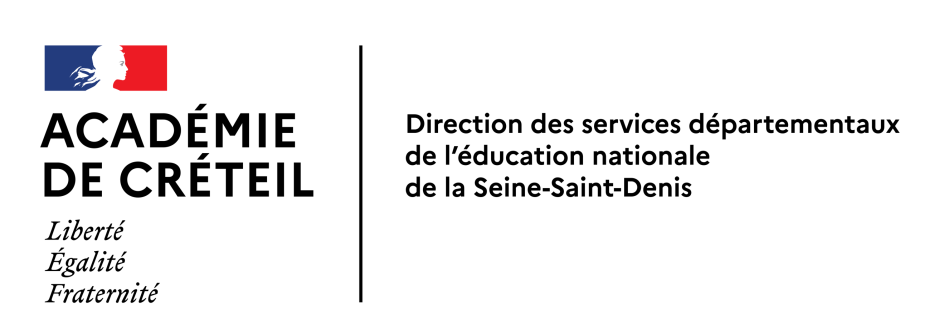 Circonscription de :          École :  Maternelle -  Elémentaire -  Elémentaire avec section enfantineNom de l’école :                                                                                     Commune :                                                                           Classe(s) :	Effectifs : 	Elèves ne partant pas :Lieu et dates :                                                                                                                    DOCUMENTS A TRANSMETTRE À LA DIVEL DANS SOUS FORMAT DEMATERIALISE A L’ADRESSE ELECTRONIQUE : 1) Projet pédagogique :Projet pédagogique et éducatifProjet pédagogique et éducatif1) Projet pédagogique :Emploi  du temps du séjour (y noter les divers déplacements en lien avec les fiches sur le transport).Emploi  du temps du séjour (y noter les divers déplacements en lien avec les fiches sur le transport).1) Projet pédagogique :Actions ultérieuresActions ultérieures2) Lieu d’hébergement :Annexe 2 :(Penser à vérifier Assurance élèves : Responsabilité civile et individuelle accidents corporels et à cocher la case correspondante sur le document).Annexe 2 :(Penser à vérifier Assurance élèves : Responsabilité civile et individuelle accidents corporels et à cocher la case correspondante sur le document).2) Lieu d’hébergement :S’assurer de sa labellisation sur le catalogue national ou consulter le répertoire des établissements sur le site du département d’accueil S’assurer de sa labellisation sur le catalogue national ou consulter le répertoire des établissements sur le site du département d’accueil 3) Encadrement vie collective(personnels hors EN : parents accompagnateurs, animateurs et  personnel sur place)Fournir une copie lisible de la carte d’identité recto-verso ou du passeport ou copie d’extrait du FIJAISV .Annexe 2 suite Annexe 2 suite 3) Encadrement vie collective(personnels hors EN : parents accompagnateurs, animateurs et  personnel sur place)Fournir une copie lisible de la carte d’identité recto-verso ou du passeport ou copie d’extrait du FIJAISV .Maternelle : jusqu’à 16 élèves, deux adultes dont l’enseignant de la classe puis 1 adulte pour 8 élèvesElémentaire : jusqu’à 30 élèves, deux adultes dont l’enseignant de la classe puis 1 adulte pour 12                       élèves3) Encadrement vie collective(personnels hors EN : parents accompagnateurs, animateurs et  personnel sur place)Fournir une copie lisible de la carte d’identité recto-verso ou du passeport ou copie d’extrait du FIJAISV .Photocopie AFPS/BNPS/BNS de l’un des membres de l’encadrement (obligatoire sur lieu du séjour- y compris durant la nuit (enseignant, accompagnateur bénévole ou personnel du centre)Photocopie AFPS/BNPS/BNS de l’un des membres de l’encadrement (obligatoire sur lieu du séjour- y compris durant la nuit (enseignant, accompagnateur bénévole ou personnel du centre)3) Encadrement vie collective(personnels hors EN : parents accompagnateurs, animateurs et  personnel sur place)Fournir une copie lisible de la carte d’identité recto-verso ou du passeport ou copie d’extrait du FIJAISV .Le cas échéant : ATSEM et AVS : Autorisation de l’employeurLe cas échéant : ATSEM et AVS : Autorisation de l’employeurListe élèves (avec N° tél des parents) + N° de portable de l’enseignantListe élèves (avec N° tél des parents) + N° de portable de l’enseignantLe cas échéant:L’Encadrement Activités physiquesMaternelle Jusqu’à 16 élèves, le maître de la classe plus 1 intervenant qualifié ou bénévole, agréé ou un autre enseignant.Au-delà de 16 élèves, un intervenant, qualifié ou bénévole, agréé ou 1 autre enseignant supplémentaire pour 8 élèvesElémentaire : Jusqu’à 30 élèves, le maître de la classe plus 1 intervenant qualifié ou bénévole, agréé ou 1 autre enseignant.Au-delà de 30 élèves, un intervenant, qualifié ou bénévole, agréé ou 1 autre enseignant supplémentaire pour 15 élèvesPhotocopie de la carte professionnelle des intervenants EPS rémunérés (en cours de validité)Photocopie de la carte professionnelle des intervenants EPS rémunérés (en cours de validité)Photocopie de la carte professionnelle des intervenants EPS rémunérés (en cours de validité)L’Encadrement Activités physiques à encadrement renforcé(sports de montagne, ski, escalade, alpinisme, activités nautiques, tir à l’arc, VTT, cyclisme, équitation, sports de combat,  hockey sur glace, spéléo)Pas 2 activités sur un même temps (ex : Escalade pour un1/2grpe et Spéléo pour l’autre).Maternelle : Jusqu’à 12 élèves, le maître de la classe plus 1 intervenant, qualifié ou bénévole, agréé ou 1 autre enseignant. Au-delà de 12 élèves, un intervenant, qualifié ou bénévole agréé ou un autre enseignant supplémentaire pour 6 élèves. Elémentaire : Jusqu’à 24 élèves, le maître de la classe plus un intervenant, qualifié ou bénévole, agréé ou un autre enseignant.Au-delà de 24 élèves, 1 intervenant, qualifié ou bénévole agréé ou 1 autre enseignant supplémentaire pour 12 élèves.Activité cyclisme sur route Elémentaire : 1 adulte agréé pour  6 enfantsElémentaire : 1 adulte agréé pour  6 enfants4) Transport :Annexe 3 (fiche d’information sur le transport – Aller /Retour)Annexe 3 (fiche d’information sur le transport – Aller /Retour)4) Transport :Si transport privé : N° d’inscription au registre préfectoral à compléter (inscrit généralement sur le devis du transporteur) et annexe 3 bis.Si transport privé : N° d’inscription au registre préfectoral à compléter (inscrit généralement sur le devis du transporteur) et annexe 3 bis.4) Transport :Si transport municipal ou du centre d’accueil : copie de l’attestation de prise en charge (annexe 4) et annexe 3 bisSi transport municipal ou du centre d’accueil : copie de l’attestation de prise en charge (annexe 4) et annexe 3 bis4) Transport :Annexe 3 bis : Schéma de conduite (Trajet  Ecole / Centre d’hébergement – Aller /RetourAnnexe 3 bis : Schéma de conduite (Trajet  Ecole / Centre d’hébergement – Aller /Retour4) Transport :Annexe 3 ter : liste des déplacements pendant le séjourAnnexe 3 ter : liste des déplacements pendant le séjour4) Transport :Annexe 4 : attestation de prise en charge si transport municipalAnnexe 4 : attestation de prise en charge si transport municipal4) Transport :Transport maritime ou fluvial : copie du Permis de navigation. (1 PSC1 par embarcation) + Attestation du nombre de brassières adaptées à la taille des élèves.Transport maritime ou fluvial : copie du Permis de navigation. (1 PSC1 par embarcation) + Attestation du nombre de brassières adaptées à la taille des élèves.4) Transport :Transport par les familles (Hors temps scolaire) : Attestation de l’enseignant / Non co-voiturage.Transport par les familles (Hors temps scolaire) : Attestation de l’enseignant / Non co-voiturage.5) liste participants :Annexe 7 : Liste élèves (avec N° tél des parents) + N° de portable des enseignants Annexe 7 : Liste élèves (avec N° tél des parents) + N° de portable des enseignants VERIFICATIONS A EFFECTUER